Jyske Banks brand
Hvorfor Jyske Bank?–Jyske Bank blev grundlagt ud fra en ambition om at være et alternativ til de traditionelle og lidt tunge konkurrenter. Det er vi stadig.Vi har altid udfordret den finansielle sektor ved at være et skridt foran og have en anderledes tilgang til kunderne og markedet. Det gør vi, fordi vi på den måde kan skabe mest værdi for kunder, aktionærer og medarbejdere.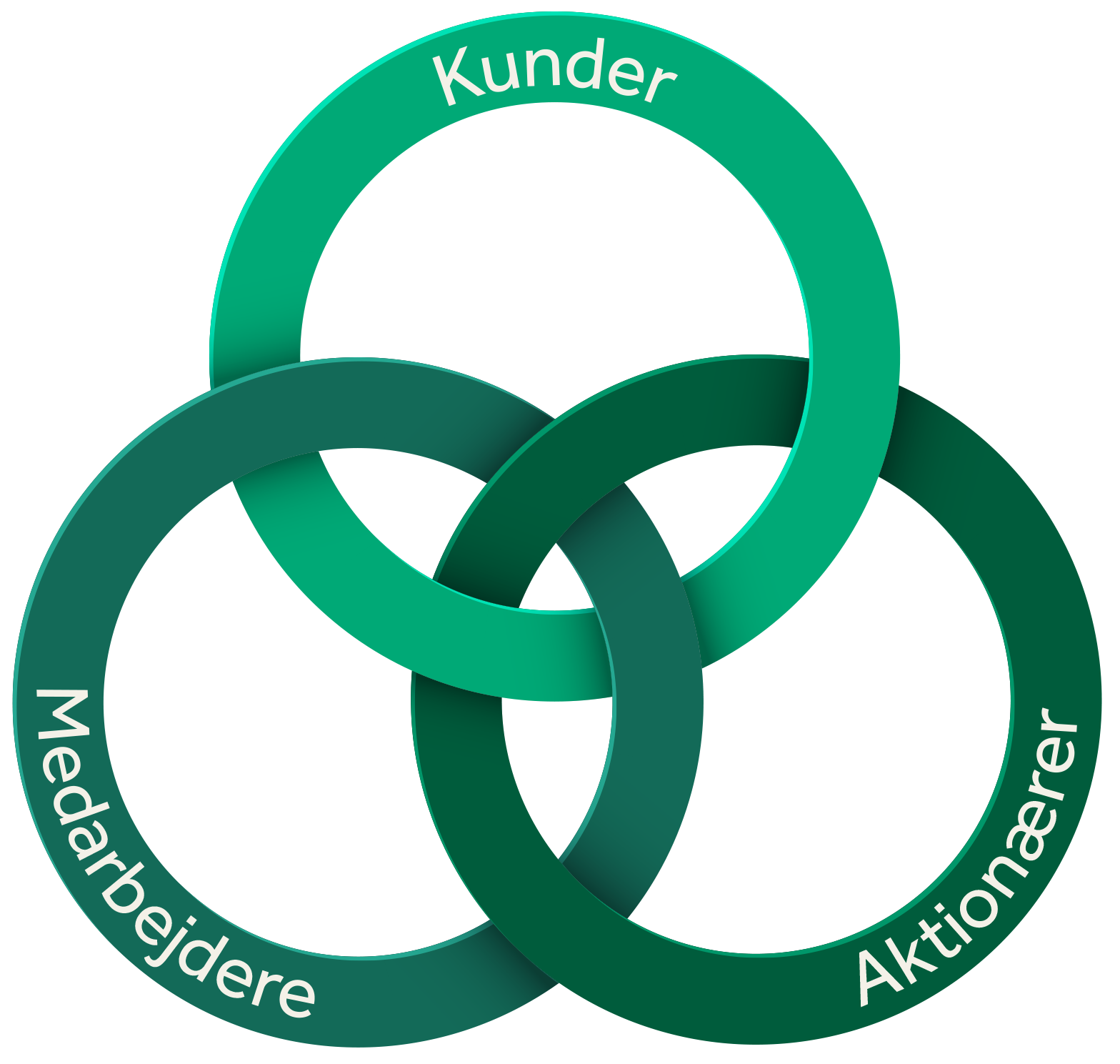 KunderJyske Bank passer særligt godt sammen med kunder, som gerne vil have:en bank, der kender demhjælp til at finde den rigtige økonomiske løsning – og ikke blot en række mulighederdirekte adgang til kompetent og relevant rådgivningen bank, der både ser på økonomien og det, der ligger rundt omen bank, der er konkurrencedygtig og transparentbesked, når der opstår nye muligheder i økonomienMedarbejdereJyske Bank passer særligt godt sammen med medarbejdere, som:gerne vil udvikle sig – fagligt og menneskeligttænker anderledes og tør vende tingene på hovedet for at finde gode løsningerbefinder sig godt i et fladt hierarki med en uformel omgangstonekan tage ansvar og træffe beslutninger – ud fra et klart værdisætogså godt kan lide at holde fri – her er balance mellem arbejde og det øvrige livmotiveres af faglig stolthed og værdier
– ikke af bonusordningerAktionærerJyske Bank passer særligt godt sammen med investorer, som:tror på, at de bedste langsigtede resultater skabes, når der er balance mellem aktionærer, kunder og medarbejderforetrækker en universalbank, der har Danmark som udgangspunkt for sin forretningsmodelvil investere i vækst i en udlånsportefølje med høj kreditkvalitetProdukter og servicesSådan udvikler vi nytKommunikationSådan kommunikerer viRådgivning og relationSådan møder vi vores kunderFundamentet for Jyske Bank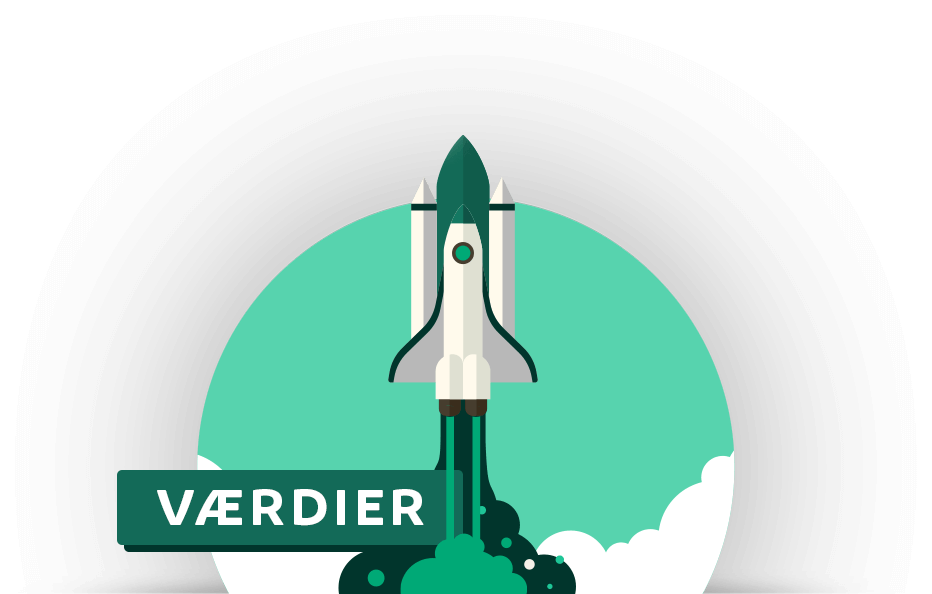 Sund fornuft  ·  Hæderlig  ·  Handlekraft  ·  Ligeværd  ·   Uhøjtidelig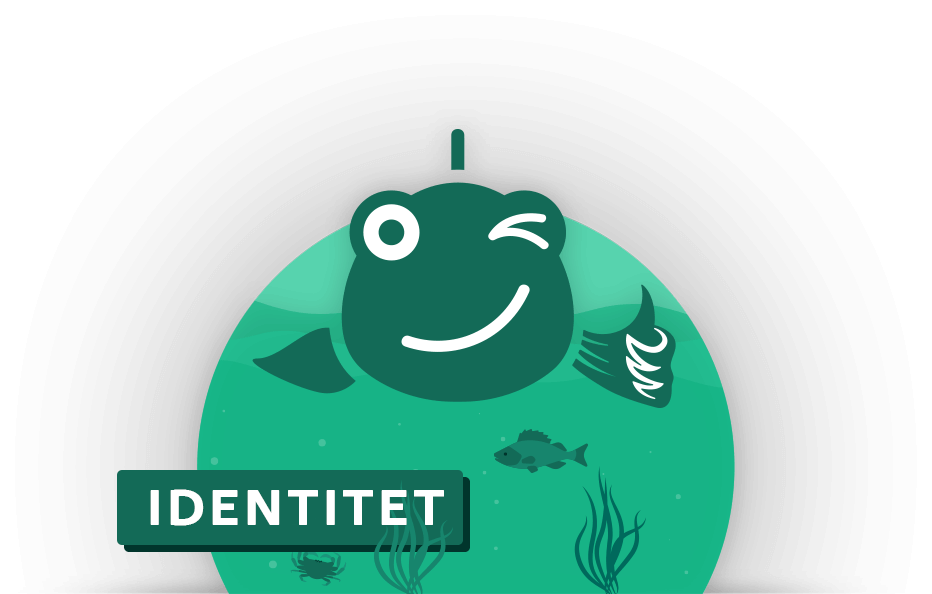 At være havkattenVi driver en bæredygtig og ansvarlig forretning, som i positiv retning udfordrer og udvikler det danske bankmarked og det omkringliggende samfund.Vi er en uafhængig bank med holdninger, der gør en forskel og skaber frihed.Vi skaber balance mellem kunder, medarbejdere og aktionærer.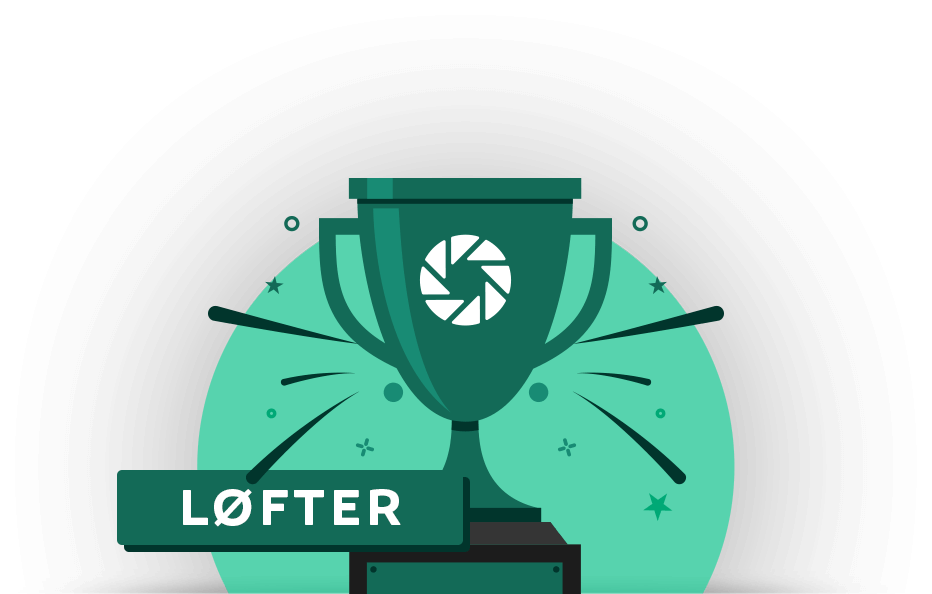 Vi vil være på forkant  ·  Vi vil skabe værdi for vores kunder  ·  Vi vil give en oplevelse ud over det forventedeGenvejeJyske Banks historie